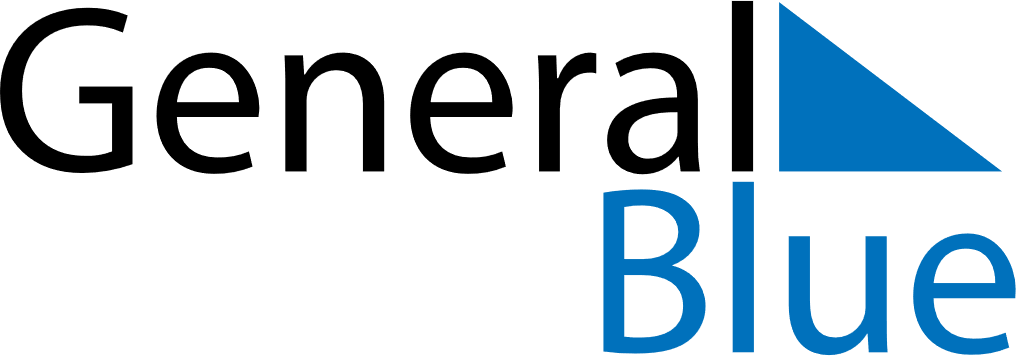 2022 – Q2San Marino   2022 – Q2San Marino   2022 – Q2San Marino   2022 – Q2San Marino   2022 – Q2San Marino   2022 – Q2San Marino   AprilSundayMondayTuesdayWednesdayThursdayFridaySaturdayApril12April3456789April10111213141516April17181920212223April24252627282930AprilMaySundayMondayTuesdayWednesdayThursdayFridaySaturdayMay1234567May891011121314May15161718192021May22232425262728May293031MayJuneSundayMondayTuesdayWednesdayThursdayFridaySaturdayJune1234June567891011June12131415161718June19202122232425June2627282930JuneApr 1: Inauguration CeremonyApr 17: Easter SundayApr 18: Easter MondayMay 1: Labour DayMay 8: Mother’s DayJun 16: Corpus Christi